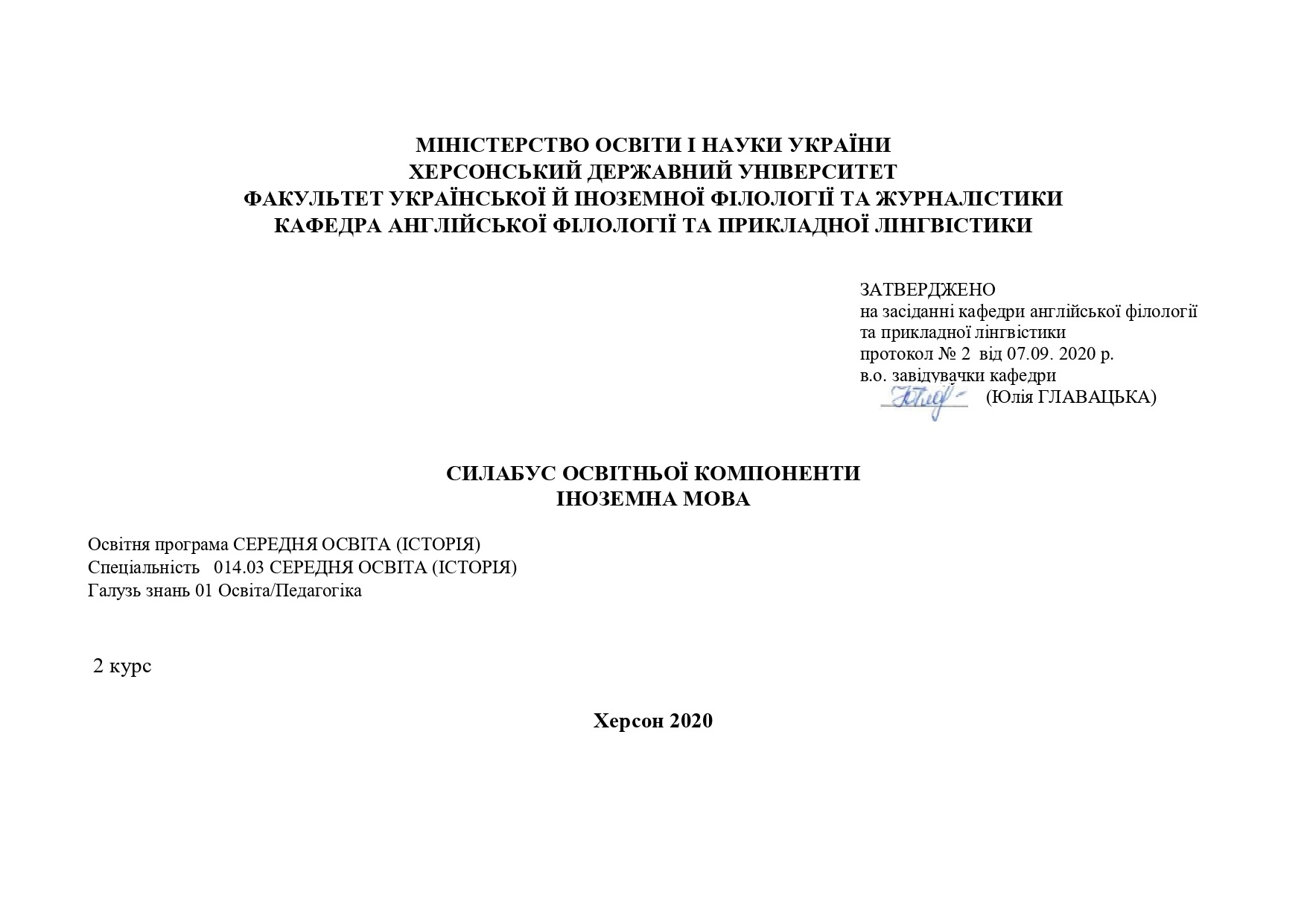   1. Анотація до курсу: освітня компонента «Іноземна мова» спрямована на оволодіння іншомовною мовленнєвою діяльністю в основних її видах – говорінні, аудіюванні, читанні й письмі –  для здійснення іншомовного міжособистісного спілкування; формування мовної, соціокультурної й мовленнєвої компетентності студентів; розвиток їхніх пізнавальних здібностей, мовленнєвої й творчої активності, ініціативності; вміння самостійно поповнювати свої знання.  2. Метою курсу є розвиток у здобувачів іншомовної комунікативної компетентності, що сприятиме їхньому ефективному функціонуванню в культурному розмаїтті навчального й професійного середовищ. Практична мета: формувати загальні й професійно орієнтовані комунікативні мовленнєві компетентності (лінгвістичну, соціолінгвістичну й прагматичну) для забезпечення ефективного спілкування в академічному й професійному середовищі. Освітня мета: формувати  загальні компетентності (уміння вчитися протягом життя); сприяти розвитку здібностей до самооцінки й здатності до самостійного навчання, що дозволятиме студентам продовжувати навчання в академічному й професійному середовищі як під час навчання у ЗВО, так і після отримання диплому про вищу освіту. Пізнавальна мета: залучати студентів до академічних видів діяльності, що активізують і розвивають увесь спектр пізнавальних здібностей.Розвивальна мета: допомагати студентам у формуванні загальних компетентностей з метою розвитку їхньої особистої мотивації (цінностей, ідеалів); зміцнювати впевненість студентів як користувачів мови, а також їх позитивного ставлення до вивчення мови.Соціальна мета: сприяти становленню критичного самоусвідомлення й умінь спілкуватися та робити вагомий внесок у міжнародне середовище, що постійно змінюється.Соціокультурна мета: досягати широкого розуміння важливих і різнопланових міжнародних соціокультурних проблем для того, щоб діяти належним чином у культурному розмаїтті професійних та академічних ситуацій.3. Компетентності та програмні результати навчання: Загальні компетентностіЗК 6. Здатність діяти з урахуванням соціальної відповідальності та громадянських зобов’язань, з повагою ставитися до права й законуЗК 9. Уміння знаходити, обробляти та аналізувати інформацію з різноманітних джерел; здатність використовувати інформаційно-комунікативні технології. ЗК 10. Володіння необхідними навичками професійного спілкування другою (іноземною) мовою.Фахові компетентностіФК 3. Знати закономірності розвитку історичних процесів та конкретний фактичний матеріал з історії країн світу. ФК 8. 	Знати методи наукових досліджень.ФК 11. Знати методологію та методику досліджень історії різних цивілізацій, спільнот.ФК 15. Використовувати набуті знання для вирішення завдань своєї професійної діяльності. ФК 18. Комплектувати, обробляти та класифікувати архівні документи, археологічні та етнографічні матеріали.ФК 21. Вести краєзнавчу роботу, виявляти, пропонувати та сприяти збереженню історико-культурних пам‘яток.Програмні результати навчанняПРН 6. Знати явища й процеси української та зарубіжної культури.ПРН 16. Володіти необхідним лексичним мінімумом сучасних і давніх іноземних мов в межах потреби своєї професійної діяльності.4. Обсяг курсу на поточний навчальний рік5. Ознаки курсу6. Технічне й програмне забезпечення/обладнання: ноутбук, проектор, екран.Політика курсу відповідає принципам і положенням організації освітнього процесу в Херсонському державному університеті: Положенням про організацію освітнього процесу в ХДУ (http://www.kspu.edu/About/DepartmentAndServices/DMethodics/EduProcess.aspx);  Положення про самостійну роботу студентів (http://www.kspu.edu/About/DepartmentAndServices/DAcademicServ.aspx); Положення про організацію освітнього процесу (http://www.kspu.edu/About/DepartmentAndServices/DAcademicServ.aspx); Положення про порядок оцінювання знань студентів (http://www.kspu.edu/About/DepartmentAndServices/DAcademicServ.aspx); Положення про академічну доброчесність (http://www.kspu.edu/Information/Academicintegrity.aspx). Вимоги до навчальної діяльності здобувачів: обов’язкове відвідування практичних занять, що враховується під час обчислення рейтингу здобувача за аудиторну роботу;  неприпустимість, запізнень; пропуск заняття може відбутися лише з поважної причини, про яку здобувач має повідомити саросту академічної групи та викладача й надати необхідні документи, що підтверджують поважну причину пропуску; у разі відсутності здобувача з поважної причини дозволяється індивідуальне складання теми під час консультації з викладачем; правила поведінки здобувачів на заняттях: активна участь, повага до всіх учасників освітнього процесу; відключення телефонів; обов’язкове виконання завдань домашньої та самостійної роботи; своєчасне надання виконаних завдань самосійної роботи на перевірку; робота, подана на перевірку пізніше вказаного викладачем терміну, оцінюється мінімальною можливою оцінкою та кількістю балів;неприпустимість академічного плагіату; творчі письмові роботи мають відповідати вимогам щодо рівня їхньої унікальності; списування й несанкціоноване використання допоміжних засобів (підручника, словника, інтернет-ресурсів) під час виконання контрольних робіт заборонено.         8. Схема курсу9. Система оцінювання та вимоги:  3 семестр Форма підсумкового контролю – залік.Остаточна оцінка розраховується за накопичувальним принципом у такий спосіб:аудиторна робота протягом семестру (виконання завдань на практичних заняттях і контрольні заходи)  – 80 балів;самостійна робота протягом семестру – 20 балів.Критерії оцінювання4 семестрФорма підсумкового контролю – екзамен.Остаточна оцінка розраховується за накопичувальним принципом у такий спосіб:аудиторна робота протягом семестру (виконання завдань на практичних заняттях і контрольні заходи)  – 60 балів;відповідь на екзамені – 40 балів.Критерії оцінюванняПідсумкова кількість балів за семестр 10. Список рекомендованих джерел (наскрізна нумерація)ОсновніАнглійська мова для повсякденного спілкування: Підручник / [В.К. Шпак, В.Я. Поулях, З.Ф. Кіриченко та ін.  [за ред. В.К. Шпака]. Київ: Вища школа, 2003.  302 с.Бессонова І.В. Англійська мова (за професійним спрямуванням). Частина ІІ: [навч. посіб. для дистанційного навчання]. Київ: Університет «Україна», 2005. 263 с.Буданов С.І., Борисова А.О. Ділова англійська мова. / С.І. Буданова, А.О. Борисова. [2-ге вид.]. Харків: ТОРСІНГ ПЛЮС, 2006. 128 с.Гужва Т.М. Reasons to Speak. Сучасні розмовні теми. – Харків.: Торсінг Плюс, 2006. 320 с. Збірник тестових завдань «Іноземна мова (за професійним спрямуванням). Моніторінг знань студентів ІІ курсу нефілологічних спеціальностей» / [упор. К.М. Байша, А. В. Воробйова, А.В. Попович та ін. ]. Херсон: Видавництво ХДУ, 2009. 88 с.Збірник фахових текстів із завданнями з курсу «Іноземна мова (за професійним спрямуванням)»: методичне забезпечення контролю навчальних досягнень студентів / [упор. К.М. Байша, А.В. Воробйова, Є.О. Ірклій та ін.]. Херсон: Видавництво ХДУ, 2011. 68 с.Методичні рекомендації з вивчення курсу «Іноземна мова (за профілем спрямування)» / А. В. Воробйова, А.В. Попович, Є. Г. Еремєєва та ін. Херсон: Айлант, 2008. 104 с.ДопоміжніДілова англійська мова [Текст] : методичні рекомендації з курсу "Ділова англійська мова" для студ. немовних факультетів / А. В. Воробйова, Є. Г. Єремєєва, А. В. Чуба, Н. В. Шевельова-Гаркуша. Херсон: Айлант, 2012. 52 c.Барановська Т.В. Граматика англійської мови. Збірник вправ. Київ: ВП Логос-М, 2008. 384 с.Черноватий Л.М., Карабан В.І. Практична граматика англійської мови з вправами: навч. посібник для студ. вищих закладів освіти: Т. 2. Вінниця, Нова книга. 2017. 280 с.Черноватий Л.М., Карабан В.І. Практична граматика англійської мови з вправами: Посібник для студентів вищих закладів освіти. Том І. Вінниця, Нова книга. 2006. 276 с.Ділова англійська мова. Митниця. Митні формальності : [Текст] : навч. пос. для студ., аспірантів / З. В. Данилова, Н. К. Лямзіна. Львів: Астон, 2000. 187c.Биконя О.П.  Ділова англійська мова  : навчальний посібник для ВНЗ. Вінниця: Нова книга, 2010. 312c.Олейнікова О.М. Англійська мова професійного спілкування  : навч. пос. для ВНЗ. -Львів: Новий Світ, 2008. 180 c.Семідоцька В.А. Англійська мова менеджменту готельно-ресторанного бізнесу : навч. пос. для ВНЗ / В. А. Семідоцька. Київ: КНТЕУ, 2004. 113 c.Doodley J., Evans V. Grammarway 4. Express Publishing. 1999. 276 p.McCarthy M., O’Dell F. English Vocabulary in Use. Upper-Intermediate and Advanced. Cambridge University Press, 1999. 303 p.Redman S. English Vocabulary in Use. Pre-Intermediate and Intermediate. Cambridge University Press, 1999. 269 p.Raymond Murphy. English Grammar in Use / Murphy Raymond.  Cambrige: Cambrige University Press, 1988. 327 p.Інтернет-ресурсиBritish Council. Learn English. URL: https://learnenglish.britishcouncil.org/ Voice of America. VOA Learning English. URL: https://learningenglish.voanews.com/ Longman Dictionary of Contemporary English. URL: https://www.ldoceonline.com/ Macmillan Dictionary. URL: https://www.macmillandictionary.com/ GrammarWay. URL:  https://grammarway.com/ua British National Corpus: URL:  http://www.natcorp.ox.ac.uk/ Corpus of Contemporary American English. URL: https://www.english-corpora.org/coca/ BBC. URL: https://www.bbc.com/ Назва освітньої компонентиІноземна моваВикладач Колкунова Вікторія Володимирівна, кандидат педагогічних наук, доцент кафедри англійської філології та прикладної лінгвістикиПосилання на сайтhttp://www.kspu.edu/About/Faculty/IUkrForeignPhilology/ChairTranslation/EducationalProgramSVObachelor/AnotherSyllabi.aspx Контактний тел.+3805-1733083E-mail викладача:kolkunova@gmail.com Графік консультаційкожної середиЛекціїПрактичні заняттяСамостійна роботаКількість годин5664Рік викладанняСеместрСпеціальністьКурс (рік навчання)Обов’язковий/вибірковий2020-20213-й, 4-й014.03 Середня освіта (Історія)2-йОбов’язковий Тиждень, дата, годиниТема, план, кількість годин (аудиторної та самостійної)Форма навчального заняттяСписок рекомендованих джерел (за нумерацією розділу 10)ЗавданняМаксимальна кількість балівМодуль 1. Подорожі. Митниця Гроші. Обмін валюти. ПокупкиМодуль 1. Подорожі. Митниця Гроші. Обмін валюти. ПокупкиМодуль 1. Подорожі. Митниця Гроші. Обмін валюти. ПокупкиМодуль 1. Подорожі. Митниця Гроші. Обмін валюти. ПокупкиМодуль 1. Подорожі. Митниця Гроші. Обмін валюти. ПокупкиМодуль 1. Подорожі. Митниця Гроші. Обмін валюти. ПокупкиТиждень Аhttp://www.kspu.edu/forstudent/shedule.aspx  4 годиниТема 1. Мовний етикет. Особливості ведення бізнесу в різних країнах.План:1. Фонетичні вправи.2. Читання та переклад тексту.3. Виконання лексико-граматичних вправ з теми  (2 години аудиторної роботи, 2 години самостійної роботи)практичне1,4, 5,6, 10, 11Вивчити напам’ять нову лексику. Самостійно перекласти текст. Підготувати переказ тексту англійською мовою. Зробити граматичні вправи.Дивись критерії оцінюванняТиждень Бhttp://www.kspu.edu/forstudent/shedule.aspx  4 годиниТема 2: Реєстрація в аеропорту ( на вокзалі, в порту). Митний контрольПлан:1.Фонетичні вправи.2. Читання та переклад тексту.3. Виконання лексико-граматичних вправ з теми(2 години аудиторної роботи, 2 години самостійної роботи)практичне1,4, 5,6, 10, 11Вивчити напам’ять нову лексику. Самостійно перекласти текст. Підготувати переказ тексту англійською мовою. Зробити граматичні вправи.Дивись критерії оцінюванняТиждень Аhttp://www.kspu.edu/forstudent/shedule.aspx  4 годиниТема 3: Сервіс у літаку (у потязі, на судні)План:1. Фонетичні вправи.2. Читання та переклад тексту.3. Виконання лексико-граматичних вправ з теми(2 години аудиторної роботи, 2 години самостійної роботи)практичне1,4, 5,6, 10, 11Вивчити напам’ять нову лексику. Самостійно перекласти текст. Підготувати переказ тексту англійською мовою. Зробити граматичні вправи.Тиждень Бhttp://www.kspu.edu/forstudent/shedule.aspx  4 годиниТема 4: В банку. Державна та іноземна валюта..План:1. Фонетичні вправи.2. Читання та переклад тексту.3. Виконання лексико-граматичних вправ з теми (2 години аудиторної роботи, 2 години самостійної роботи)практичне1,4, 5,6, 10, 11Вивчити напам’ять нову лексику. Самостійно перекласти текст. Підготувати переказ тексту англійською мовою. Зробити граматичні вправи.Тиждень Аhttp://www.kspu.edu/forstudent/shedule.aspx  6 годиниТема 5. Відкриття рахунку в закордонному банку.План:1. Фонетичні вправи.2. Читання та переклад тексту.3. Виконання лексико-граматичних вправ з теми (2 години аудиторної роботи, 4 години самостійної роботи)практичне1,4, 5,6, 10, 11Вивчити напам’ять нову лексику. Самостійно перекласти текст. Підготувати переказ тексту англійською мовою. Зробити граматичні вправи.Тиждень Бhttp://www.kspu.edu/forstudent/shedule.aspx  6 годиниТема 6. Покупки. Товари продовольчі та промислові. Види крамниць та відділів.План:1. Фонетичні вправи.2. Читання та переклад тексту.3. Виконання лексико-граматичних вправ з теми (2 години аудиторної роботи, 4 години самостійної роботи)практичне1,4, 5,6, 10, 11Вивчити напам’ять нову лексику. Самостійно перекласти текст. Підготувати переказ тексту англійською мовою. Зробити граматичні вправи.Тиждень Аhttp://www.kspu.edu/forstudent/shedule.aspx  2 годиниКонтрольна робота (2 години аудиторної роботи)практичнеМодуль 2 Готельний сервіс. Їжа. Заклади харчуванняМодуль 2 Готельний сервіс. Їжа. Заклади харчуванняМодуль 2 Готельний сервіс. Їжа. Заклади харчуванняМодуль 2 Готельний сервіс. Їжа. Заклади харчуванняМодуль 2 Готельний сервіс. Їжа. Заклади харчуванняМодуль 2 Готельний сервіс. Їжа. Заклади харчуванняТиждень Бhttp://www.kspu.edu/forstudent/shedule.aspx  4 годиниТема 1: У готелі. Резервація готелю.План:1. Фонетичні вправи.2. Читання та переклад тексту.3. Виконання лексико-граматичних вправ з теми (2 години аудиторної роботи, 2 години самостійної роботи)практичне1,4, 5,6, 10, 11Вивчити напам’ять нову лексику. Самостійно перекласти текст. Підготувати переказ тексту англійською мовою. Зробити граматичні вправи.Дивись критерії оцінювання Тиждень Аhttp://www.kspu.edu/forstudent/shedule.aspx  4 годиниТема 2: Послуги працівників готелюПлан:1. Фонетичні вправи.2. Читання та переклад тексту.3. Виконання лексико-граматичних вправ з теми (2 години аудиторної роботи, 2 години самостійної роботи)практичне1,4, 5,6, 10, 11Вивчити напам’ять нову лексику. Самостійно перекласти текст. Підготувати переказ тексту англійською мовою. Зробити граматичні вправи.Тиждень Бhttp://www.kspu.edu/forstudent/shedule.aspx  4 годиниТема 3: Види готелівПлан:1. Фонетичні вправи.2. Читання та переклад тексту.3. Виконання лексико-граматичних вправ з теми (2 години аудиторної роботи, 2 години самостійної роботи)практичне1,4, 5,6, 10, 11Вивчити напам’ять нову лексику. Самостійно перекласти текст. Підготувати переказ тексту англійською мовою. Зробити граматичні вправи.Тиждень Аhttp://www.kspu.edu/forstudent/shedule.aspx  4 годиниТема 4. Українська кухня. Традиційний та святковий стіл.План:1. Фонетичні вправи.2. Читання та переклад тексту.3. Виконання лексико-граматичних вправ з теми (2 години аудиторної роботи, 2 години самостійної роботи)практичне1,4, 5,6, 10, 11Вивчити напам’ять нову лексику. Самостійно перекласти текст. Підготувати переказ тексту англійською мовою. Зробити граматичні вправи.Тиждень Бhttp://www.kspu.edu/forstudent/shedule.aspx  6 годинТема 5. У ресторані (кафе)План:1. Фонетичні вправи.2. Читання та переклад тексту.3. Виконання лексико-граматичних вправ з теми (2 години аудиторної роботи, 4 години самостійної роботи)практичне1,4, 5,6, 10, 11Вивчити напам’ять нову лексику. Самостійно перекласти текст. Підготувати переказ тексту англійською мовою. Зробити граматичні вправи.Тиждень Аhttp://www.kspu.edu/forstudent/shedule.aspx  6 годиниТема 6. Англійська та американська їжа. Кухня світу.План:1. Фонетичні вправи.2. Читання та переклад тексту.3. Виконання лексико-граматичних вправ з теми(2 години аудиторної роботи, 4 години самостійної роботи)практичне1,4, 5,6, 10, 11Вивчити напам’ять нову лексику. Самостійно перекласти текст. Підготувати переказ тексту англійською мовою. Зробити граматичні вправи.Тиждень Бhttp://www.kspu.edu/forstudent/shedule.aspx  2 годиниКонтрольна робота(2 години аудиторної роботи)практичнеМодуль 3. Компанія. Інформація про галузевий підрозділ Вирішення питань професійного та академічного характеруМодуль 3. Компанія. Інформація про галузевий підрозділ Вирішення питань професійного та академічного характеруМодуль 3. Компанія. Інформація про галузевий підрозділ Вирішення питань професійного та академічного характеруМодуль 3. Компанія. Інформація про галузевий підрозділ Вирішення питань професійного та академічного характеруМодуль 3. Компанія. Інформація про галузевий підрозділ Вирішення питань професійного та академічного характеруМодуль 3. Компанія. Інформація про галузевий підрозділ Вирішення питань професійного та академічного характеруТиждень Аhttp://www.kspu.edu/forstudent/shedule.aspx  4 годиниТема 1: Типи компанійПлан:1. Фонетичні вправи.2. Читання та переклад тексту.3. Виконання лексико-граматичних вправ з теми  (2 години аудиторної роботи, 2 години самостійної роботи)практичне1,4, 5,6, 10, 11Вивчити напам’ять нову лексику. Самостійно перекласти текст. Підготувати переказ тексту англійською мовою. Зробити граматичні вправи.Дивись критерії оцінюванняТиждень Бhttp://www.kspu.edu/forstudent/shedule.aspx  4 годиниТема 2: Партнерство. Співробітництво План:План:1. Фонетичні вправи.2. Читання та переклад тексту.3. Виконання лексико-граматичних вправ з теми  (2 години аудиторної роботи, 2 години самостійної роботи)практичне1,4, 5,6, 10, 11Вивчити напам’ять нову лексику. Самостійно перекласти текст. Підготувати переказ тексту англійською мовою. Зробити граматичні вправи.Тиждень Аhttp://www.kspu.edu/forstudent/shedule.aspx  4 годиниТема 3: Планування діяльності підприємства. Планування власного бізнесуПлан:1. Фонетичні вправи.2. Читання та переклад тексту.3. Виконання лексико-граматичних вправ з теми  (2 години аудиторної роботи, 2 години самостійної роботи)практичне1,4, 5,6, 10, 11Вивчити напам’ять нову лексику. Самостійно перекласти текст. Підготувати переказ тексту англійською мовою. Зробити граматичні вправи.Доповідь, перекладТиждень Бhttp://www.kspu.edu/forstudent/shedule.aspx  4 годиниТема 4: Стан та перспективи розвитку галузіПлан:План:1. Фонетичні вправи.2. Читання та переклад тексту.3. Виконання лексико-граматичних вправ з теми  (2 години аудиторної роботи, 2 години самостійної роботи)практичне1,4, 5,6, 10, 11Вивчити напам’ять нову лексику. Самостійно перекласти текст. Підготувати переказ тексту англійською мовою. Зробити граматичні вправи.Тиждень Аhttp://www.kspu.edu/forstudent/shedule.aspx  6 годинТема 5. Сучасна людина і комп’ютерПлан:1. Фонетичні вправи.2. Читання та переклад тексту.3. Виконання лексико-граматичних вправ з теми(2 години аудиторної роботи, 4 години самостійної роботи)практичне1,4, 5,6, 10, 11Вивчити напам’ять нову лексику. Самостійно перекласти текст. Підготувати переказ тексту англійською мовою. Зробити граматичні вправи.Тиждень Бhttp://www.kspu.edu/forstudent/shedule.aspx  6 годинТема 6. Реклама і суспільство. Роль вивчення іноземних мов у формуванні особистості майбутнього фахівцяПлан:1. Фонетичні вправи.2. Читання та переклад тексту.3. Виконання лексико-граматичних вправ з теми  (2 години аудиторної роботи, 4 години самостійної роботи)практичне1,4, 5,6, 10, 11Вивчити напам’ять нову лексику. Самостійно перекласти текст. Підготувати переказ тексту англійською мовою. Зробити граматичні вправи.Тиждень Аhttp://www.kspu.edu/forstudent/shedule.aspx  2 годиниКонтрольна робота(2 години аудиторної роботи)практичнеМодуль 4 Працевлаштування. Загальне робоче оточення і повсякденна роботаМодуль 4 Працевлаштування. Загальне робоче оточення і повсякденна роботаМодуль 4 Працевлаштування. Загальне робоче оточення і повсякденна роботаМодуль 4 Працевлаштування. Загальне робоче оточення і повсякденна роботаМодуль 4 Працевлаштування. Загальне робоче оточення і повсякденна роботаМодуль 4 Працевлаштування. Загальне робоче оточення і повсякденна роботаТиждень Бhttp://www.kspu.edu/forstudent/shedule.aspx  4 годиниТема 1: Пошук роботи. Оголошення про пошук роботи\вакансії. Вимоги до кваліфікації..План:1. Фонетичні вправи.2. Читання та переклад тексту.3. Виконання лексико-граматичних вправ з теми  (2 години аудиторної роботи, 2 години самостійної роботи)практичне1,4, 5,6, 10, 11Вивчити напам’ять нову лексику. Самостійно перекласти текст. Підготувати переказ тексту англійською мовою. Зробити граматичні вправи.Дивись критерії оцінюванняТиждень Аhttp://www.kspu.edu/forstudent/shedule.aspx  4 годиниТема 2: Резюме. Види резюме. Основні вимоги до складання резюме.План:1. Фонетичні вправи.2. Читання та переклад тексту.3. Виконання лексико-граматичних вправ з теми  (2 години аудиторної роботи, 2 години самостійної роботи)практичне1,4, 5,6, 10, 11Вивчити напам’ять нову лексику. Самостійно перекласти текст. Підготувати переказ тексту англійською мовою. Зробити граматичні вправи.Дивись критерії оцінюванняТиждень Бhttp://www.kspu.edu/forstudent/shedule.aspx  6 годинТема 3: Співбесіда з роботодавцем. Основні вимоги та норми етикету.План:1. Фонетичні вправи.2. Читання та переклад тексту.3. Виконання лексико-граматичних вправ з теми(2 години аудиторної роботи, 4 години самостійної роботи)практичне1,4, 5,6, 10, 11Вивчити напам’ять нову лексику. Самостійно перекласти текст. Підготувати переказ тексту англійською мовою. Зробити граматичні вправи.Дивись критерії оцінюванняТиждень Аhttp://www.kspu.edu/forstudent/shedule.aspx  8 годиниТема 4: Ділова телефонна розмова. Домовленість про зустріч.План:1. Фонетичні вправи.2. Читання та переклад тексту.3. Виконання лексико-граматичних вправ з теми. (4 години аудиторної роботи, 4 години самостійної роботи)практичне1,4, 5,6, 10, 11Вивчити напам’ять нову лексику. Самостійно перекласти текст. Підготувати переказ тексту англійською мовою. Зробити граматичні вправи.Тиждень Бhttp://www.kspu.edu/forstudent/shedule.aspx  6 годиниТема 5. Ділова кореспонденція. Структура, змістові частини та оформлення ділового листа.План:1. Фонетичні вправи.2. Читання та переклад тексту.3. Виконання лексико-граматичних вправ з теми  (2 години аудиторної роботи, 4 години самостійної роботи)практичне1,4, 5,6, 10, 11Вивчити напам’ять нову лексику. Самостійно перекласти текст. Підготувати переказ тексту англійською мовою. Зробити граматичні вправи.Тиждень Аhttp://www.kspu.edu/forstudent/shedule.aspx  2 годиниКонтрольна робота  (2 години аудиторної роботи)практичнеВид роботиКритерії оцінюванняМаксимальна кількість балівВиконання завдань на практичних заняттях На кожному занятті здобувач має взяти участь у виконанні одного або кількох завдань і продемонструвати рівень сформованості власної іншомовної комунікативної компетентності. Іншомовна комунікативна компетентність є комплексною здатністю здобувача вирішувати різноманітні комунікативні завдання засобами іноземної мови. Іншомовна комунікативна компетентність складається з мовних знань (фонетичних, орфографічних, лексичних, граматичних, країнознавчих) і компетентностей у говорінні (діалогічному й монологічному), писемному мовленні та аудіюванні. Якість виконання завдань на практичних заняттях оцінюється викладачем за 4-бальною шкалою: 4 бали нараховуються за виконання завдань без помилок, якщо здобувач демонструє високий рівень сформованості мовних знань і мовленнєвих умінь і навичок; 3 бали нараховуються, якщо здобувач демонструє високий рівень сформованості мовних знань і мовленнєвих умінь і навичок, але припускається окремих помилок, які може самостійно виправити після зауваження викладача; 2 бали  передбачають достатній рівень сформованості мовних знань і мовленнєвих умінь і навичок, здобувач припускається помилок, відчуває труднощі в їх виправленні без допомоги викладача; 1 бал харахтеризує відсутність необхідних мовних знань і сформованість на низькому рівні мовленнєвих умінь і навичок.У разі пропуску заняття з неповажної причини  здобувач отримує 0 балів без права перескладання теми. У разі пропуску заняття з поважної причини здобувач має отримати оцінку під час індивідуальної консультації з викладачем.  40Контрольні заходиМодульна контрольна робота 20 балів – виконання роботи без помилок.19-15 балів – робота містить 1-5 помилок14-10 балів – робота містить 5-10 помилок9-1 бал – робота містить 11 і більше помилок.40 Самостійна роботаМаксимальна кількість балів – 20Самостійна робота складається з підготовки до аудиторних практичних занять і письмового виконання додаткових завдань.20 балів нараховується, якщо здобувач систематично та в повному обсязі виконує завдання самостійної роботи в робочому зошиті й своєчасно подає виконані завдання на перевірку.10 балів нараховується, якщо здобувач виконує завдання самостійної роботи не в повному обсязі й порушує терміни подання на перевірку.0 балів нараховується в разі невиконання завдань самостійної роботи.20РазомРазом100Вид роботиКритерії оцінюванняКритерії оцінюванняМаксимальна кількість балівВиконання завдань на практичних заняттях На кожному заняття здобувач має взяти участь у виконанні одного або кількох завдань і продемонструвати рівень сформованості власної іншомовної комунікативної компетентності. Іншомовна комунікативна компетентність є комплексною здатністю здобувача вирішувати різноманітні комунікативні завдання засобами іноземної мови. Іншомовна комунікативна компетентність складається з мовних знань (фонетичних, орфографічних, лексичних, граматичних, країнознавчих) і компетентностей у говорінні (діалогічному й монологічному), писемному мовленні та аудіюванні. Якість виконання завдань на практичних заняттях оцінюється викладачем за 4-бальною шкалою: 4 бали нараховуються за виконання завдань без помилок, якщо здобувач демонструє високий рівень сформованості мовних знань і мовленнєвих умінь і навичок; 3 бали нараховуються, якщо здобувач демонструє високий рівень сформованості мовних знань і мовленнєвих умінь і навичок, але припускається окремих помилок, які може самостійно виправити після зауваження викладача; 2 бали  передбачають достатній рівень сформованості мовних знань і мовленнєвих умінь і навичок, здобувач припускається помилок, відчуває труднощі в їх виправленні без допомоги викладача; 1 бал харахтеризує відсутність необхідних мовних знань і сформованість на низькому рівні мовленнєвих умінь і навичок.У разі пропуску заняття з неповажної причини  здобувач отримує 0 балів без права перескладання теми. У разі пропуску заняття з поважної причини здобувач має отримати оцінку під час індивідуальної консультації з викладачем.  На кожному заняття здобувач має взяти участь у виконанні одного або кількох завдань і продемонструвати рівень сформованості власної іншомовної комунікативної компетентності. Іншомовна комунікативна компетентність є комплексною здатністю здобувача вирішувати різноманітні комунікативні завдання засобами іноземної мови. Іншомовна комунікативна компетентність складається з мовних знань (фонетичних, орфографічних, лексичних, граматичних, країнознавчих) і компетентностей у говорінні (діалогічному й монологічному), писемному мовленні та аудіюванні. Якість виконання завдань на практичних заняттях оцінюється викладачем за 4-бальною шкалою: 4 бали нараховуються за виконання завдань без помилок, якщо здобувач демонструє високий рівень сформованості мовних знань і мовленнєвих умінь і навичок; 3 бали нараховуються, якщо здобувач демонструє високий рівень сформованості мовних знань і мовленнєвих умінь і навичок, але припускається окремих помилок, які може самостійно виправити після зауваження викладача; 2 бали  передбачають достатній рівень сформованості мовних знань і мовленнєвих умінь і навичок, здобувач припускається помилок, відчуває труднощі в їх виправленні без допомоги викладача; 1 бал харахтеризує відсутність необхідних мовних знань і сформованість на низькому рівні мовленнєвих умінь і навичок.У разі пропуску заняття з неповажної причини  здобувач отримує 0 балів без права перескладання теми. У разі пропуску заняття з поважної причини здобувач має отримати оцінку під час індивідуальної консультації з викладачем.  40Контрольні заходиМодульна контрольна робота 10 балів – виконання роботи без помилок.9-8 балів – робота містить 1-5 помилок7-5 балів – робота містить 5-10 помилок4-1 бал – робота містить 11 і більше помилок.Модульна контрольна робота 10 балів – виконання роботи без помилок.9-8 балів – робота містить 1-5 помилок7-5 балів – робота містить 5-10 помилок4-1 бал – робота містить 11 і більше помилок.20Відповідь на екзаменіВідповідь студента на екзамені має продемонструвати рівень сформованості його іншомовної комунікативної компетентності (ІКК). Високий рівень ІКК передбачає міцні системні знання з теоретичного (граматичного, країнознавчого, соціокультурного) матеріалу курсу, сформовані на високому рівні фонетичні, лексичні й граматичні навички, які забезпечують усне й писемне мовлення іноземною мовою без помилок та успішне розв’язання комунікативних завдань.Добрий рівень ІКК характеризується наявністю міцних системних знання з теоретичного (граматичного, країнознавчого, соціокультурного) матеріалу курсу, сформовані на доброму рівні фонетичні, лексичні й граматичні навички, які забезпечують усне й писемне мовлення іноземною мовою з окремими помилками, які студент може самостійно виправити після зауваження викладача, та успішне розв’язання комунікативних завдань.Студент із задовільним рівнем ІКК демонструє знання окремих фактів з теоретичного матеріалу курсу та відчуває труднощі в розв’язання комунікативних завдань іноземною мовою, про що свідчать помилки з усіх аспектів мови в усному й писемному мовленні.Низький рівень ІКК свідчить про відсутність у студента знань з теоретичних аспектів курсу, а його мовні навички й мовленнєві вміння характеризуються значною кількістю недоліків (помилки, нестача словникового запасу, труднощі в розумінні співрозмовника).Бали за відповідь на екзамені нараховуються в такий спосіб:Відповідь студента на екзамені має продемонструвати рівень сформованості його іншомовної комунікативної компетентності (ІКК). Високий рівень ІКК передбачає міцні системні знання з теоретичного (граматичного, країнознавчого, соціокультурного) матеріалу курсу, сформовані на високому рівні фонетичні, лексичні й граматичні навички, які забезпечують усне й писемне мовлення іноземною мовою без помилок та успішне розв’язання комунікативних завдань.Добрий рівень ІКК характеризується наявністю міцних системних знання з теоретичного (граматичного, країнознавчого, соціокультурного) матеріалу курсу, сформовані на доброму рівні фонетичні, лексичні й граматичні навички, які забезпечують усне й писемне мовлення іноземною мовою з окремими помилками, які студент може самостійно виправити після зауваження викладача, та успішне розв’язання комунікативних завдань.Студент із задовільним рівнем ІКК демонструє знання окремих фактів з теоретичного матеріалу курсу та відчуває труднощі в розв’язання комунікативних завдань іноземною мовою, про що свідчать помилки з усіх аспектів мови в усному й писемному мовленні.Низький рівень ІКК свідчить про відсутність у студента знань з теоретичних аспектів курсу, а його мовні навички й мовленнєві вміння характеризуються значною кількістю недоліків (помилки, нестача словникового запасу, труднощі в розумінні співрозмовника).Бали за відповідь на екзамені нараховуються в такий спосіб:4040 балів Студент демонструє високий рівень сформованості англійськомовної комунікативної компетентності, дає повні відповіді на всі питання, повністю розкриває зміст теми, не припускається помилок у мовленні англійською мовою.4039-35 балівСтудент демонструє високий рівень сформованості англійськомовної комунікативної компетентності, дає повні відповіді на всі питання, повністю розкриває зміст теми, робить окремі помилки (не більше п’яти випадків) у вимові й використанні граматичних структур у мовленні англійською мовою, які виправляє самостійно після зауваження викладача.4034-30 балівСтудент демонструє добрий рівень сформованості англійськомовної комунікативної компетентності, дає повні відповіді на всі питання, повністю розкриває зміст теми, але припускається помилок (не більше 10 випадків) у вимові й використанні граматичних структур у мовленні англійською мовою, які не завжди може виправити самостійно після зауваження викладача.4029-25 балівСтудент демонструє задовільний рівень сформованості англійськомовної комунікативної компетентності, дає короткі відповіді на всі питання, розкриває зміст теми не в повному обсязі, припускається помилок (більше 10 випадків) у вимові й використанні граматичних структур у мовленні англійською мовою, які не завжди може виправити самостійно після зауваження викладача.4024-20 балівСтудент демонструє задовільний рівень сформованості англійськомовної комунікативної компетентності, дає короткі відповіді на окремі питання, розкриває зміст теми не в повному обсязі, припускається помилок (більше 10 випадків) у вимові й використанні граматичних структур у мовленні англійською мовою, які не може виправити самостійно після зауваження викладача.4019-10 балівСтудент демонструє низький  рівень сформованості англійськомовної комунікативної компетентності, дає задовільну відповідь лише на одне питання з екзаменаційного білету, припускається помилок (більше 10 випадків) у вимові й використанні граматичних структур у мовленні англійською мовою, які не може виправити самостійно після зауваження викладача.409-1 балівСтудент демонструє низький  рівень сформованості англійськомовної комунікативної компетентності, не володіє навчальним матеріалом курсу.40Разом Разом Разом 100Сума балів за всі види роботиОцінка ECTSОцінка за національною шкалою90 – 100Авідмінно82-89Вдобре74-81Сдобре64-73Dзадовільно60-63Езадовільно35-59FXнезадовільно з можливістю повторного складання0-34Fнезадовільно з обов’язковим повторним вивченням курсу